Interview summary:SURSASURSAFK9 4LAinfo@sursa.org.ukwww.sursa.org.uk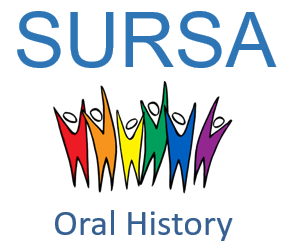 Interviewee:-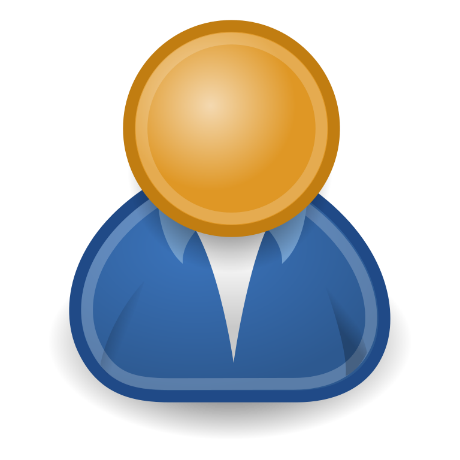 Dates:-Role(s):-Summary of content;  with time (min:secs)StartEnds                       Interview No:SURSA OH /    -SURSAFK9 4LAinfo@sursa.org.ukwww.sursa.org.ukInterviewed by:-SURSAFK9 4LAinfo@sursa.org.ukwww.sursa.org.ukDate of interview:-SURSAFK9 4LAinfo@sursa.org.ukwww.sursa.org.ukSummary completed by:-SURSAFK9 4LAinfo@sursa.org.ukwww.sursa.org.ukDate:-SURSAFK9 4LAinfo@sursa.org.ukwww.sursa.org.uk